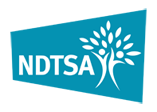 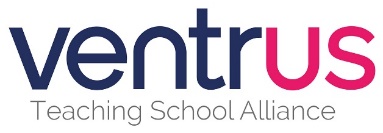 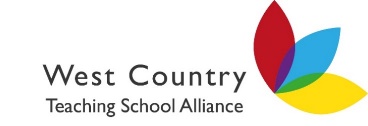 NQT Secondary CPD 2018-19Booking FormCancellations: If you wish to cancel your booking, please notify us in writing or by email as soon as possible. You will be required to pay 50% of the course cost for cancellations made within two weeks of the course and 100% payment for cancellations made within 5 working days.Non-attendance: If you are unable to attend this training event due to unforeseen circumstances on the day please let us know as soon as possible. An administration fee may be payable in such cases. Please return this booking form to: admin@nqtsouthwest.org.ukSchool / MATBilling AddressBilling Contact NameBilling email addressDelegate namesDelegate namesDelegate namesDelegate email addressesDelegate email addressesDelegate email addressesDietary requirements 
Please provide details for each NQT as necessaryCPD Package to be booked:Number of NQT places:NQT Conference Free for NQTs registered with NQT South WestSecondary CPD Session 1: Effective behaviour management
22 November 2018
£60 per NQTSession 2: Literacy7 February 2019£60 per NQTSession 3: School subject visitsDates TBC£30 per NQTSession 4: Marking and data14 May 2019£60 per NQT Session 5: Assessment and differentiation4 June 2019£120 per NQTTotal cost: